Publicado en Houston, Texas el 23/04/2024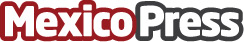 Estudiantes de Tecmilenio desafían los límites de la creatividad en FIRST InShowPrepa Tecmilenio presente en el Mundial de FIRST Robotics Competition con 4 equipos que compitieron entre más de 1,300 de 50 países. Tecmilenio celebra el triunfo de Kamila Ortega en FIRST Robotics Competition: Primera mexicana en ganar el Dean's List AwardDatos de contacto:Anakaren CepedaTecmilenio8112375185Nota de prensa publicada en: https://www.mexicopress.com.mx/estudiantes-de-tecmilenio-desafian-los-limites Categorías: Nacional Inteligencia Artificial y Robótica Educación Premios Universidades http://www.mexicopress.com.mx